附件1：老师介绍邱尉宁老师  生产管理实战专家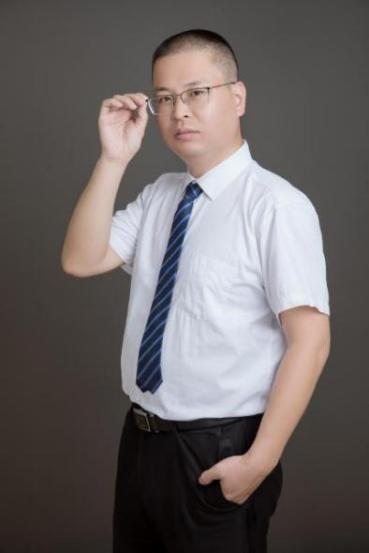 19年资深工厂管理经验国家高级企业教练师恒力机械设备有限公司精益生产顾问曾任：上海鼎讯电子（台资上市） | 项目经理曾任：华勤技术股份（大型民营企业） | 生产总监曾任：东莞华贝电子（中国民营500强） | 筹建办主任、物流部/品质部总监擅长领域：现场管理/生产管理/班组长/5S管理/安全生产——个人理念：国内大多数企业在学习实践精益生产的过程中，只是学其形，而未学其神，所以很多工作只是为做而做，结果常常不尽人意。企业要做好降本增效的精益第一步，就必须深入学习并理解精益生产的核心思想，以精益生产思想为主导，精益生产工具为辅助，才能真正把精益生产做好，把管理做好。28个生产项目管理，把握全局提升资源配置率——在华贝电子任职期间主导与华为、比亚迪、富士康、东芝、西门子等大型企业合作的生产项目，规范作业手法，精细化运营提升了16%的生产效率，每月量产数十万，年产值突破3亿元，每年节约成本4000+万元。3个工厂指导建立，统筹协调推动可持续发展——指导澳门咀香园和华贝电子（珠海、东莞）建厂，并在10年筹建东莞华贝科技，主导园区规划建设、生产管理、员工招聘等日常管理，员工突破万人，荣居2021年中国民营企业500强第291位，2021年中国制造业民营企业500强中荣居第166位。授课风格：→ 务实笃行：对学习内容从系统性角度讲解，打开处理问题的高格局→ 基于实战：现场指导学员打造工具手册，系统化规范化理解知识点→ 知行合一：思想先行的授课理念，教练式辅导培训内容课程背景：班组长是企业最基层的管理人员，直接带领一线员工为企业创造生产价值，班组长能力的强弱决定了整个班组战斗力的强弱，最终对企业竞争力产生较大影响。班组长的选拔主要来自一线优秀员工，拥有丰富的经验、聪明的头脑和认真的态度，但是因为缺乏在管理技能方面的系统性训练，从而影响其能力的发挥和整个班组的价值体现。本课程根据制造型企业现场管理的实际情况，提炼出以“目标清晰、全员参与、站高一线、持续纠正”为核心思想的金牌班组长管理提升模型，并在课堂上通过理论讲解、现场互动和模拟实战，让员工明白“什么叫合格的班组长，为什么班组长要有这样的能力和如何拥有这样的能力”，有效提升班组长基础管理技能和学习能力，推动班组战斗力持续提升，为企业实现更大价值。课程收益：● 强化现场突发事件处理能力，掌握班组长基本工作技能及自学能力；● 做好现场管理与持续改善，学会精益生产的持续纠正推进手法；● 选拔和培养优秀一线员工，提升班组整体战斗力；● 建立与一线员工之间的欣赏、付出与信任，打造金牌团队；● 清晰自己工作目标与工作职责，妥善做好工作准备和工作记录；● 掌握对精益生产核心思想的理解和工作技能，有效提升班组价值体现。第一讲：岗位价值——班组长的角色认知一、班组长的位置与方向1. 企业价值直接创造者互动：我们是怎么成为班组长的？2. 金牌班组长必备能力互动：大家认为一个好的班组长应该是怎样的？二、班组长的重要性1. 优秀企业的基础骨干力量2. 一线员工的榜样与指挥官3. 班组长优劣影响企业成败第二讲：生产管理的心定笃行让精益落地一、找到工作的改进方向1. 梳理每天的例行工作2. 总结当前工作的收获3. 挖掘未来的工作目标二、生产管理的“定”与“行”定与行的关系：心要定，行要快；心不定，行不顺1. 心定——践行“精益生产”核心思想2. 快行——灵活运用精益生产管理工具三、推行精益生产管理指导思想：目标清晰→全员参与→站高一线→持续纠正1. 目标清晰：排除外在干扰1）找到产生干扰的原因2）由真我价值确定目标方向3）通过聚焦和主动锁定目标2. 全员参与：建立积极主动的班组1）认识团队统一的力量2）激励授权并树立信心案例：1）肥皂厂的包装设备问题解决；2）伯父与侄子在家族中的地位之“争”3. 站高一线：提升班组凝聚力1）提升做决策的思想高度2）全力支持员工学习提升视频：《唐山大地震》案例：当下属员工工资高过领导……4. 持续纠正：保证班组战斗力1）打破固有思维模式，形成新的创造力2）不断学习与思考，持续提升工作能力互动：1）谁能双脱手骑自行车？你能骑多远；2）用不重复的方法实现A点移动到B点第三讲：班组长的班组管理技能技能一：生产要素4M1E管理能力1. 人——操作者管理2. 机——设备管理3. 料——物料管理4. 法——作业方法管理5. 环——作业环境管理6. 4M变更管理1）分析变更原因2）明确变更推进程序技能二：工作计划管理能力1. 班组目标制定（目标的设定与分解）2. 班组目标实现1）作业计划编制2）计划执行控制3）计划变更处理4）目标差距分析3. 工作布置管理1）分配工作任务2）安排紧急生产任务4. 工作督导管理1）生产进度跟进2）生产作业指导3）处理计划延误4）处理生产异常技能三：团队建设能力1. 员工培养1）新员工培养2）多能工培养3）技术尖子培养2. 有效沟通1）正式沟通2）非正式沟通3. 有效激励1）表扬和奖励2）批评和惩罚工具：《多能工认证计划》技能四：设备使用与维护管理能力1. 设备使用能力1）设备的维护和保养2）合理安排设备负荷3）定人定机负责制2. 设备维护能力1）设备点检工作的安排工具：《设备维护保养点检表》2）设备润滑五定：定人/定期/定点/定质/定量3）设备三级保养制工具：《设备维护保养作业指导书》4）开展设备故障处理及应急预案演练3. 工具管理能力1）规范工具的领用2）监管工具的使用3）实施工具的整顿第四讲：班组长的生产管理技能技能一：班组物料管理能力1. 物料与成品的领用与入库1）明确物料领取定额工具：《物料领用单》2）明确物料或成品入库数量工具：《入库单》2. 物料的搬运存储1）物料搬运管理2）物料定置管理3）物料标识管理3. 物料的使用管理1）物料使用前检查2）物料的现场摆放3）物料的消耗控制4）生产废料的处理技能二：质量管理能力1. 制程质量三检制：自检、互检和专检2. 质量保证的“三不”原则1）不接受不合格品2）不制造不合格品3）不流出不合格品3. 不合格品的判断与处理4. 安灯（按灯、暗灯）机制案例：丰田的安灯机制技能三：成本管理能力1. 成本控制的两个方向：开源、节流2. 物料成本管理：原材料、辅助材料3. 质量成本控制：预防、鉴定、损失4. 人员成本控制1）标准工时的设定2）严格控制加班费3）处理离职与辞退5. 消除现场浪费1）消除等待浪费2）消除搬运浪费3）消除动作浪费4）消除库存浪费5）消除加工浪费6）消除不良品浪费7）消除过多（早）制造浪费第五讲：班组长的环境管理技能技能一：5S管理能力1. 5S导入前期准备：宣传与培训2. 5S的五个基本技能1）整理：把不需要的东西清理出生产线2）整顿：把常用工具和设备精准定位和目视化管理，确保随时使用3）清扫：清扫工作区域，保证环境的干净整洁4）清洁（标准化）：将所有的整理、整顿和清扫各环节制定标准5）素养：将5S工作当做一种习惯互动：通过奶茶店案例，设定现场5S管理的方法。工具：《5S看板》技能二：安全管理能力1. 安全教育培训1）新员工三级安全教育2）特种作业安全教育3）转岗复工人员安全教育2. 作业安全管理1）警告标识与危险源管理标识牌的制作2）用电作业安全规范与应急预案3）机械作业安全规范与应急预案4）明火作业安全规范与应急预案5）高处作业安全规范与应急预案6）密闭空间作业安全规范与应急预案7）高低温作业安全规范与应急预案3. 安全事故预防1）落实安全生产确认制2）落实安全互保联保3）开展危险预知活动4）消除习惯性违章5）预防职业病4. 安全事故处理1）安全事故报告2）安全事故应急处理总结